赵国曾简介赵国曾，河南省平顶山市人，实战派风水师。河南中原周易文化研究院执行院长兼秘书长，平顶山市易学文化研究会会长。赵国曾先生上个世记七十年代开始随父亲学习易经文化，特别是对环境风水学术更是下足功夫学习，通过多年的学习与实践，参透了阳宅布局中的家宅、办公、工厂、商铺风水布局要决。地理风水更是赵国曾先生的专长，通过多年的努力学习与实践，悟懂了地理风水学术龙法、水法、运法的奥秘，峦头理气相辅相成的法门。亦擅长四柱命理，六爻八卦，并在易理探研方面下了不少功费。2009被评为“平顶山市十大易学先进工作者。2013年1月被评为“中原易学先进工作者”。2014年被评为“德艺双馨易学先进工作者”。多年来，赵国曾先生潜心研究易学，撰写文章，先后在易学文化杂志上发表了《论树立正确的周易文化学习观》、《论破除迷信学习周易》、《易经与道家思想的关系》、《论正确认识一命二运三风水》、《浅谈办公环境中的风水关念》、《浅谈流年九星》、《论杀人黄泉与求贫黄泉》、《浅谈风水拨砂》、《风水文化的由来及发展》、等学术论文，展示了其在易学研究方面的功底和造诣，显示了多年来通过不懈努力积累的丰富的易学知识。赵国曾先生在全国各地运用环境风水学术服务指导了许多客户，扭转了不少企业生产经营的被动局面，得到客户一致好评。结合命理运用风水术改变了许多不幸家庭的命运。在省内外都享有较高的声誉，服务区域遍及全国。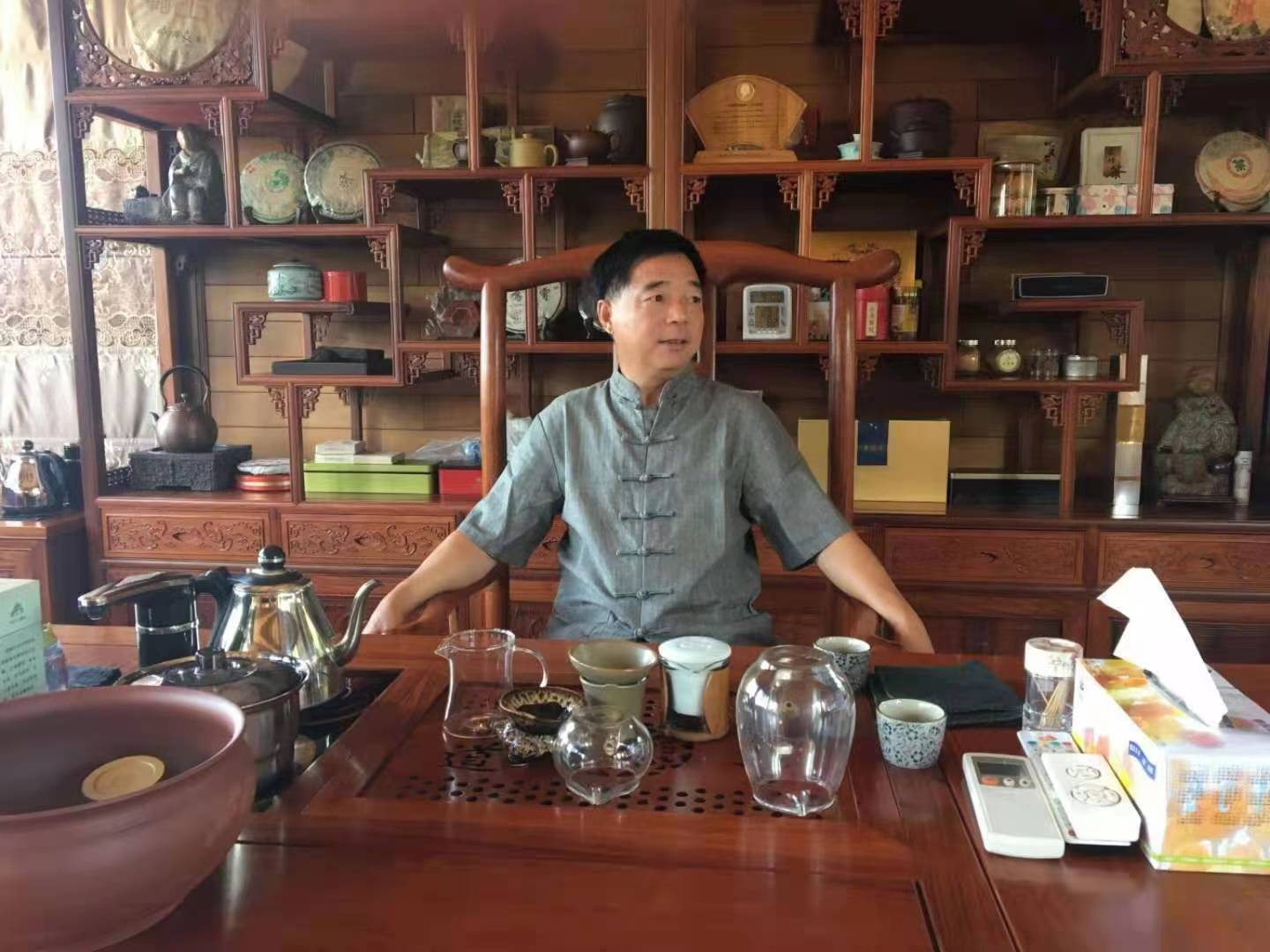 